     Tactical Officer Survival School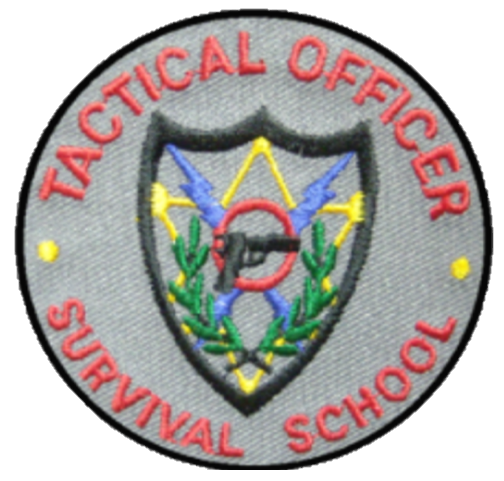 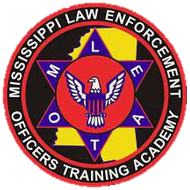                                                     PRESENTS           COMBAT HANDGUN INSTRUCTOR CLASS                                                   HOSTED BY     MLEOTA April 10-12, 2023Student registration formName ___________________________________                 Rank _______________________Agency ________________________________Email__________________________________Address ______________________________________________________________________Telephone # _______________________________         fax #  __________________________Tuition- $450/per officer                                   Check or PO enclosed ______________________Make Checks or PO to:	TACTICAL OFFICER SURVIVAL SCHOOL				PO BOX 391				SOUTHAVEN, MISSISSIPPI 38671				Attention:   Tom Long  901-351-6254Please email registration form to: tomlongtoss@yahoo.comRegistration form must be received before you can attend.  Check or Purchase Order must be received to hold your slot in the training. 									         Class will be held Day 1: 0830-1630                						MLEOTA Range Day 2: 1230-2030                						Pearl, MSDay 3: 0830-1630 						Needed for class:Handgun W/3 magazinesHolster, Belt & Mag. PouchProper Eye ProtectionHearing ProtectionsRain GearFlashlight (besides weapons mounted light if so equipped)1000 rounds of handgun ammunitionAbout the Class:This class is taught by retired Police Chief Tom Long.  At the time of his retirement, Tom was the longest serving Chief of Police in the state of Mississippi at 27 years.  Tom’s law enforcement career spanned 38 years as he worked his way through the ranks to become Chief of Police. Local Information :Lee Houstonlhouston@dps.ms.gov					phone: 662-457-0594